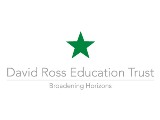 Job DescriptionKnowledge, Skills and CompetenciesEssentialExcellent knowledge of the new English curriculum across all key stagesThe ability to plan strategically, to set out clear aims and objectives and to manage transformational change successfullyThe ability to carry out rigorous self-evaluation and review and to act on the findings in order to bring about improvementThe ability to lead and manage individuals and teams of staff so as to bring out the best in them and the best outcomes for students The ability to provide effective support to staff so as to ensure the maintenance of good conduct and relationshipsA record of consistently delivering good or outstanding lessons and good outcomes for studentsAn in depth knowledge of best practice in teaching, learning and assessment for learningA thorough understanding of how to use performance data to monitor standards of attainment and to plan appropriate interventionsExcellent oral and written communication skills and confidence in the use of new technologiesDesirable Understanding of the new accountability measures at KS4 and KS5Understanding of the new accountability measures at KS2Understanding of ‘Life Without Levels’ExperienceEssentialRecent successful leadership of an English Faculty and good and improving outcomes for students Evidence of leading, supporting and managing others, both individuals and teams, ensuring high quality performance and outcomesExperience in promoting a wide range of teaching methodologies Experience in effective use of planning, assessment and analysis in raising standardsExperience of carrying out effective classroom observation to reliably assess standards of teaching, learning and attainment to OfstedJob Title:Assistant Principal English and LiteracyLocation:Havelock AcademyJob Purposes:To provide outstanding leadership of the English curriculum, and raise aspirations, standards and outcomes for students. To develop reading, writing and oracy across the curriculum, having a critical impact on Academy improvement.Background:The David Ross Education Trust (DRET) is a growing network of academies with a geographical focus on Northamptonshire, Lincolnshire and Yorkshire/ Humber region.  The network is a mix of primary, secondary and special academies and a mix of those that have chosen to join DRET on conversion and those that are sponsored academies.Reporting To:Deputy Principal Quality & StandardsSalary:Leadership Group Pay Range £54750Key ResponsibilitiesKey Duties and ResponsibilitiesMember of the Senior Leadership Team Contribute to all aspects of Senior Leadership Team responsibilitiesSupport all Senior Leadership Team membersSupervision of students during unstructured periods of recreation before, during and after schoolCommunity walk as and when requiredLead the development of the English curriculumOversee the Academy-wide development of Literacy through line management of the Raising Standards Leader Literacy Across the CurriculumUndertake and complete whole Academy performance data analysis.Use Academy prior attainment data to monitor, evaluate and review the effectiveness of learning outcomes and the English and Literacy curriculum.Deliver INSET and professional coaching when appropriate to support the development of English and Literacy Across the CurriculumResponsibility for target setting, tracking, and monitoring student progress and achievement within English and LiteracyEnsure effective assessment for learning, consistent recording and reporting of student progress and the effective use of assessment dataMonitor progress and standards of attainment in English through analysis of performance data in line with the academy’s assessment cycleIdentify students at risk of underachieving in English and in need of additional supportImplement effective intervention strategies where required at subject, group or individual student levelTo lead on one other aspect of Academy Improvement, to be agreed by the Principal, subject to skills and experiencesManagement Accountability and Partnership WorkingTo be accountable for delivery of aspects of the academy improvement planTo be accountable to the Principal for the quality of assessment dataTo contribute to regular academy self-evaluation and strategic policy developmentTo report as required to the governing body on progress and outcomes in relation to all areas of responsibilityTo advise the academy’s management on resource requirements in relation to this area of responsibilityTo actively promote partnership working to support this area of responsibilityOther Duties and ResponsibilitiesSupervision of pupils during unstructured times such as pre-morning sessions, break, lunch and post-afternoon sessionsAttendance at Senior Leadership Team meetings and other Academy events as and when requiredUnder the guidance of the Deputy Principal, undertake lesson observations and feedback under the QA and Performance Management programmesBe an excellent classroom practitioner who can teach a variety of classes across the ability range and key stages and who consistently achieves as a minimum “good”, and often “outstanding” lesson observation gradesTo achieve and maintain high standards of student attainment and progress within own classesTo fulfil the responsibilities indicated below and the terms and conditions of service required of an Assistant Principal as indicated in the Department for Education Terms and Conditions of Service To be involved in the Academy’s student mentoring scheme in order to provide support and raise standardsTo contribute to the annual Academy Improvement PlanSupport all teachers to build constructive working relationships with students, parents and other staffTo take part in the Academy’s staff development programme by participating in arrangements for further training and professional learningTo continue own professional development in relevant areas including subject knowledge and teaching methodsEngage actively in the performance management review process of the AcademyTo comply with all financial, safety, data protection, child protection and equal opportunity requirements and any other relevant guidelinesEnsure staff are aware of and uphold all relevant academy policies and health, safety and welfare requirementsLead assemblies as and when requiredUndertake any other specific or time limited leadership or management duties as directed by the principalParticipate in delivery of assembliesLine manage at least one Head of FacultyLine manage the Raising Standards Leader Literacy Across the Curriculum i/c Ramillies Key Responsibilities – All StaffTo support the academy ethos.To contribute to academy-wide events including curriculum‐focused events as and when required.To support and contribute to the Academy’s commitment to  ‘Every Child Matters’ to enable children to be healthy; stay safe; enjoy and achieve; make a positive contribution; and achieve economic well-being.To be aware of the Academy’s duty of care in relation to staff, students and visitors and to comply with all health and safety policies at all times.To be aware of and comply with the codes of conduct, regulations and policies of the Academy and its commitment to equal opportunities.The above responsibilities are subject to the general duties and responsibilities contained in the ‘School Teachers’ Pay and Conditions’ document. This job description does not form part of the contract of employment. It describes the way the post holder is expected and required to perform and complete the particular duties as set out in the foregoing. The description allocates duties and responsibilities but does not direct the amount of time to be spent on carrying them out and no part of it may be so construed. This job description is not, necessarily, a comprehensive definition, and the Assistant Principal should undertake any other duties reasonably deemed appropriate to the role. It will be reviewed regularly.Key ResponsibilitiesKey Duties and ResponsibilitiesMember of the Senior Leadership Team Contribute to all aspects of Senior Leadership Team responsibilitiesSupport all Senior Leadership Team membersSupervision of students during unstructured periods of recreation before, during and after schoolCommunity walk as and when requiredLead the development of the English curriculumOversee the Academy-wide development of Literacy through line management of the Raising Standards Leader Literacy Across the CurriculumUndertake and complete whole Academy performance data analysis.Use Academy prior attainment data to monitor, evaluate and review the effectiveness of learning outcomes and the English and Literacy curriculum.Deliver INSET and professional coaching when appropriate to support the development of English and Literacy Across the CurriculumResponsibility for target setting, tracking, and monitoring student progress and achievement within English and LiteracyEnsure effective assessment for learning, consistent recording and reporting of student progress and the effective use of assessment dataMonitor progress and standards of attainment in English through analysis of performance data in line with the academy’s assessment cycleIdentify students at risk of underachieving in English and in need of additional supportImplement effective intervention strategies where required at subject, group or individual student levelTo lead on one other aspect of Academy Improvement, to be agreed by the Principal, subject to skills and experiencesManagement Accountability and Partnership WorkingTo be accountable for delivery of aspects of the academy improvement planTo be accountable to the Principal for the quality of assessment dataTo contribute to regular academy self-evaluation and strategic policy developmentTo report as required to the governing body on progress and outcomes in relation to all areas of responsibilityTo advise the academy’s management on resource requirements in relation to this area of responsibilityTo actively promote partnership working to support this area of responsibilityOther Duties and ResponsibilitiesSupervision of pupils during unstructured times such as pre-morning sessions, break, lunch and post-afternoon sessionsAttendance at Senior Leadership Team meetings and other Academy events as and when requiredUnder the guidance of the Deputy Principal, undertake lesson observations and feedback under the QA and Performance Management programmesBe an excellent classroom practitioner who can teach a variety of classes across the ability range and key stages and who consistently achieves as a minimum “good”, and often “outstanding” lesson observation gradesTo achieve and maintain high standards of student attainment and progress within own classesTo fulfil the responsibilities indicated below and the terms and conditions of service required of an Assistant Principal as indicated in the Department for Education Terms and Conditions of Service To be involved in the Academy’s student mentoring scheme in order to provide support and raise standardsTo contribute to the annual Academy Improvement PlanSupport all teachers to build constructive working relationships with students, parents and other staffTo take part in the Academy’s staff development programme by participating in arrangements for further training and professional learningTo continue own professional development in relevant areas including subject knowledge and teaching methodsEngage actively in the performance management review process of the AcademyTo comply with all financial, safety, data protection, child protection and equal opportunity requirements and any other relevant guidelinesEnsure staff are aware of and uphold all relevant academy policies and health, safety and welfare requirementsLead assemblies as and when requiredUndertake any other specific or time limited leadership or management duties as directed by the principalParticipate in delivery of assembliesLine manage at least one Head of FacultyLine manage the Raising Standards Leader Literacy Across the Curriculum i/c Ramillies Key Responsibilities – All StaffTo support the academy ethos.To contribute to academy-wide events including curriculum‐focused events as and when required.To support and contribute to the Academy’s commitment to  ‘Every Child Matters’ to enable children to be healthy; stay safe; enjoy and achieve; make a positive contribution; and achieve economic well-being.To be aware of the Academy’s duty of care in relation to staff, students and visitors and to comply with all health and safety policies at all times.To be aware of and comply with the codes of conduct, regulations and policies of the Academy and its commitment to equal opportunities.The above responsibilities are subject to the general duties and responsibilities contained in the ‘School Teachers’ Pay and Conditions’ document. This job description does not form part of the contract of employment. It describes the way the post holder is expected and required to perform and complete the particular duties as set out in the foregoing. The description allocates duties and responsibilities but does not direct the amount of time to be spent on carrying them out and no part of it may be so construed. This job description is not, necessarily, a comprehensive definition, and the Assistant Principal should undertake any other duties reasonably deemed appropriate to the role. It will be reviewed regularly.Person Specification
Qualifications and Professional DevelopmentEssentialQualified  Teacher StatusSubject Degree qualificationsEvidenced experience of manipulating and interrogating large and complex data setsVery  strong track of professional development Middle Leadership experience with evidence of successful project / system managementDesirableNPQH qualified or  willingness to undertake the qualificationHigher degree and/or professional qualificationMembership of  a national professional organisationPerson Specification
Qualifications and Professional DevelopmentEssentialQualified  Teacher StatusSubject Degree qualificationsEvidenced experience of manipulating and interrogating large and complex data setsVery  strong track of professional development Middle Leadership experience with evidence of successful project / system managementDesirableNPQH qualified or  willingness to undertake the qualificationHigher degree and/or professional qualificationMembership of  a national professional organisation